Конспект занятия по ПДД в подготовительной группе «В поисках нарушителя дорожного движения».Выполнила: Воспитатель – Ширманова  Анастасия Николаевна.МАДОУ «Билингвальный детский сад 166 комбинированного вида».Советского района города  Казани.Актуальность: Так как у детей отсутствует защитная реакция на дорожную обстановку, изучение правил дорожного движения является важной задачей дошкольных педагогов. Ребенок, научившийся ходить - уже пешеход. Научившийся кататься на велосипеде - уже водитель. Поехал в автобусе – уже пассажир. Везде его могут подстерегать опасности, поэтому каждому необходимо знать, как вести себя на улицах города.  Цель: Формирование знаний, умений и практических навыков безопасного поведения на дороге и улице, навыка по обеспечению личной безопасности и безопасности окружающих людей в условиях дорожно-транспортной среды.Образовательные задачи: закреплять знания об опасностях, которые ждут детей на улице; о работе светофора; о работе инспектора ГИБДД; значения дорожных знаков; применять полученные знания в игре.Развивающие задачи: расширять знания о правилах дорожного движения; развивать наблюдательность, внимательность; речевые навыки; логическое мышление; творческие способности.Воспитательные задачи: воспитывать культуру поведения на улице; уважительное отношение к работе инспектора ГИБДД, соблюдение правил дорожного движения.Предварительная работа: беседы о безопасном поведении на дороге, о назначении дорожных знаков. Просмотр видео роликов, мультфильмов о правилах дорожного движения.Оборудование: Дорожные знаки, экран, следы на бумаге, зебра из бумаги, картинки истории возникновения светофора, жезл, игра «Четвёртый лишний», дорожные сигнальные светоотражающие жилеты.Ход занятия:На экране картина аварии, звучит шум машин.Воспитатель: Ребята, а что это за шум? Дети: Это авария на дороге. Воспитатель: А почему происходят аварии на дорогах? Дети: Люди не соблюдают правила дорожного движения.Воспитатель: А как мы можем назвать таких людей?Дети: Нарушители.Воспитатель: А кто может остановить нарушителей дорожного движения?Дети: Инспектор ГИБДД.Воспитатель: правильно, инспектор ГИБДД. Нарушителями могут быть и водители, и пешеходы. Ой ребята, а чья это шляпа? Вы никого не видели постороннего в садике? А может это нарушитель уронил свою шляпу? И следы какие - то посторонние…Жаль, инспектора ГИБДД нет поблизости, он бы быстро разобрался, с тем, кто нарушил правила. А может быть нам самим стать инспекторами ГИБДД и попробовать найти нарушителя? Согласны попробовать роль инспектора?Дети: Да, мы согласны.Воспитатель: Хорошо, тогда давайте  наденем зеленые светоотражающие жилеты и станем на время не детьми, а настоящими инспекторами. Все готовы, можно начинать нашу работу. Отправляемся  на поиски.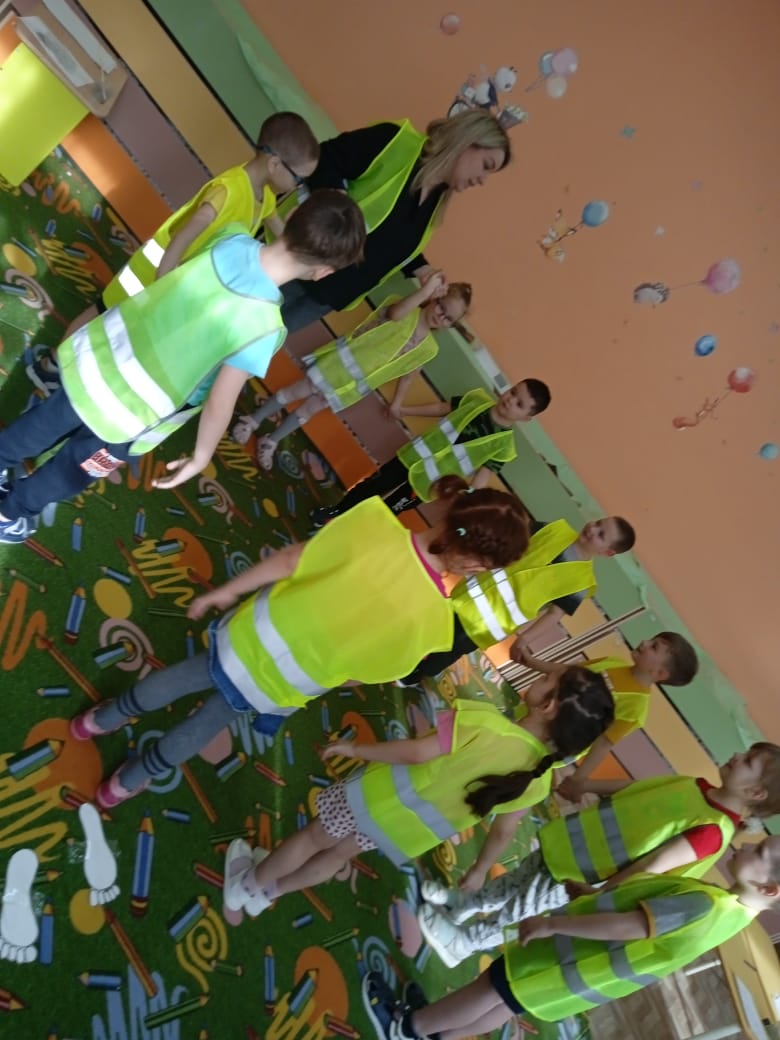 Дети видят белый лист бумаги на полу. Воспитатель: Как же мы можем узнать, был ли тут нарушитель? Дети: Давайте закрасим лист бумаги краской (выполняют). Воспитатель: Проявился след руки нарушителя. Неужели он был тут?Дети: Он точно тут был.Воспитатель: Смотрите дорожные знаки рядом. А вдруг  нарушитель пытался украсть наши знаки, чтобы бы мы забыли их назначения? Нужно их повторить и тогда нарушителю не удастся выполнить свой коварный план. Согласны ребята?Дети: Да, согласны.Игра «Какой это знак?»Мы хотим перейти улицу: Какой дорожный знак я должна найти, чтобы определить место перехода? Ответ: (Пешеходный переход).Нам нужна остановка автобуса, чтобы добраться домой, какой знак нам нужен Ответ: (Место остановки автобуса).Мы отправились путешествовать в другой город,  и у одной девочки заболел живот. Какой знак нам поможет найти пункт медицинской помощи.Ответ: (Пункт медицинской помощи). В нашем дворе ремонтируют тротуар. Какой знак там должен стоять?  Ответ: (Дорожные работы).Воспитатель: Молодцы ребята, закрепили знания о знаках. Что же дальше нам делать?Дети: Продолжать искать нарушителя по его следам.Дети снова находят белый лист бумаги, закрашивают его краской и появляется след руки нарушителя.Воспитатель: Наш нарушитель и тут успел побывать. Смотрите, картон белого и черного цвета. Что же нам нужно сделать, чтобы напомнить о правилах дорожного движения нашему нарушителю?Дети: Выложить зебру.Воспитатель: А зачем нам нужна зебра?Дети: Зебра это пешеходный переход. Благодаря зебре, мы переходим через дорогу, на безопасной территории.Игра « Зебра»Дети разбирают картон черного и белого цвета (листы А4), выкладывают зебру. Выполняется игра на скорость и правильность выкладывания полосок зебры. Затем по очереди проходят по зебре.Воспитатель: Зебру мы сделали, теперь нарушитель точно испугается наших знаний о правилах дорожного движения.  И подумает, нужно ли нарушать правила дорожного движения. Но нам пора дальше отправляться на поиски нарушителя.Дети снова находят белый лист бумаги, закрашивают его и появляется след нарушителя. Воспитатель: смотрите ребята, нарушитель перепутал историю возникновения светофора. Давайте расставим правильно картинки и расскажем  об истории возникновения светофора.Один ребенок раскладывает историю светофора по картинкам и рассказывает про возникновения светофора, а остальные ребята помогают.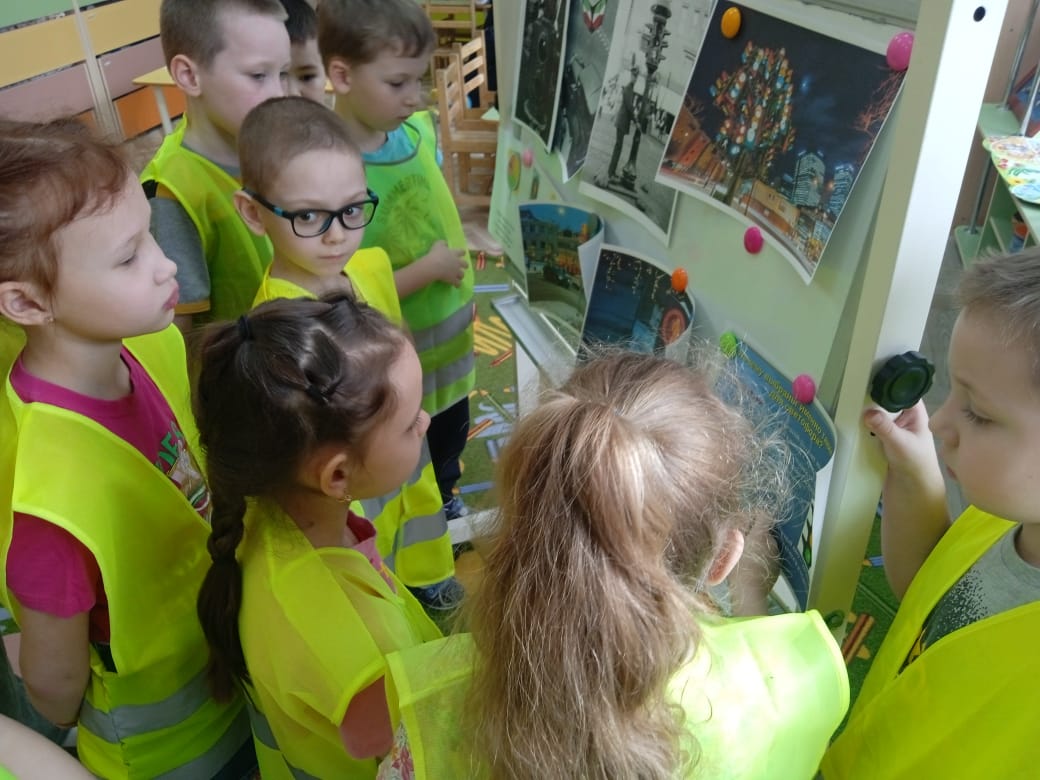 Ребенок: Первый светофор в истории был установлен в Лондоне более ста лет тому назад. Его создатель Джон Пик Найт. Светофор был на ручном управлении с двумя стрелками. Светофор стоял на столбе. Управлял им специальный человек, с помощью ремней он поднимал и опускал стрелку прибора. Потом стрелку заменил фонарь. У светофора еще не было желтого цвета, только зеленый и красный. А через много лет изобрели в США электрический светофор. Сейчас в наше время есть светофоры для пешеходов с изображением человечков, светофоры для водителей трех цветов  и с дополнительными стрелками на поворот. Выбрали такие цвета на светофоре не просто так. Красный цвет - очень заметный. С красным цветом связано представление об огне, опасности. Желтый цвет напоминает солнышко. Он предупреждает «Внимание, будь осторожен!». Зеленый – это безопасность. Зеленый цвет - это поля, луга, леса. То есть все то, что связано с покоем, отдыхом. В Лондоне установлен памятник светофору.Воспитатель: Молодцы ребята, хорошо знаете историю возникновения светофора.Ой, я совсем забыла,  что должно быть в руках для остановки нарушителя у инспектора ГИБДД?Дети: Жезл!Воспитатель: А давайте с вами поиграем в игру « Передай жезл».Ход игры:Дети выстраиваются в круг. Жезл регулировщика передается игроку слева. Обязательное условие: принимать жезл правой рукой, переложить в левую и передать другому участнику. Передача идет под музыку. Как только музыка прерывается, тот, у кого оказывается жезл, поднимает его вверх и называет любое правило дорожного движения (или дорожный знак). Кто долго отвечает или неверно назвавший дорожный знак выбывает из игры. Побеждает последний оставшийся игрок.Воспитатель: Молодцы ребята! Здорово поиграли и закрепили знания.Но, пока мы играли, совсем не заметили, тут еще следы. Давайте посмотрим, что тут оставил нарушитель?Дети: тут картинки где нужно найти лишнего участника дорожного движения. Воспитатель: ну с этим мы быстро справимся, правда ребята?Дети: Да! 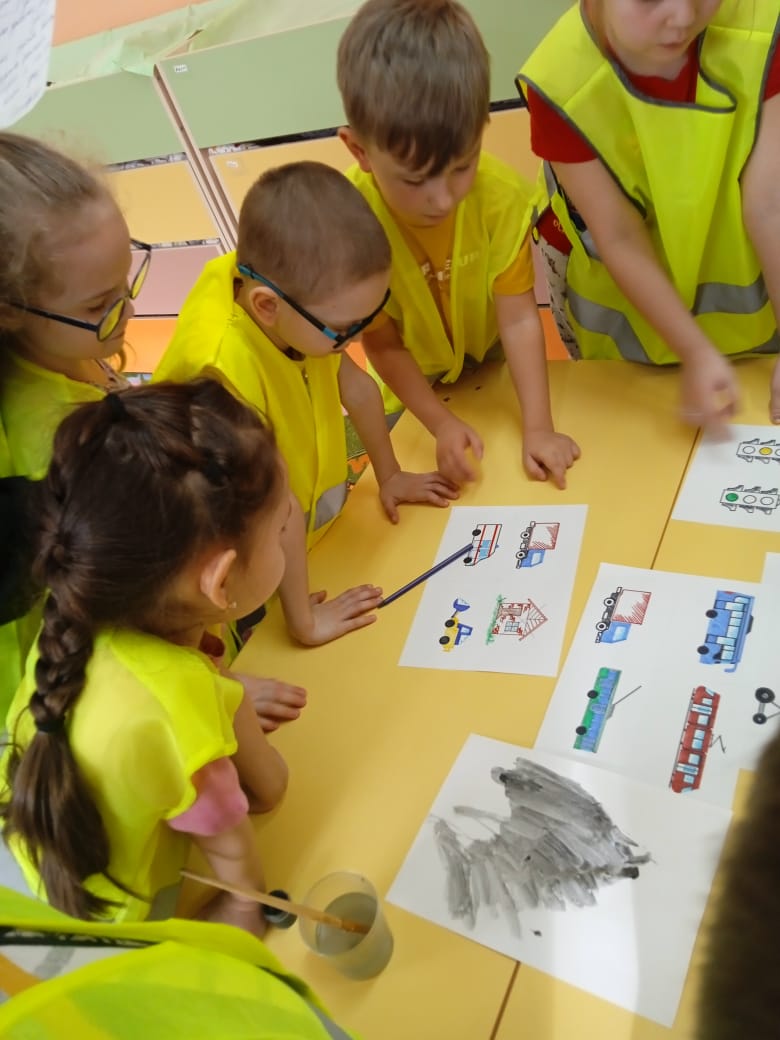 Игра «Четвертый лишний». Назовите лишнего участника дорожного движения:(Грузовик, дом, скорая помощь, снегоуборочная машина).Назовите лишнее средство транспорта:( Легковая машина, грузовая машина, автобус, детская коляска).Назовите средство транспорта, не относящееся к общественному транспорту:(Автобус, трамвай, грузовик, троллейбус).  Назовите лишний «глаз» светофора: ( Красный, синий, желтый, зеленый).       Воспитатель: Ребята вам понравилось выполнять это задание и еще раз       доказать, что мы умнее и хитрее нарушителя?      Дети: Да понравилось, было очень интересно.     Воспитатель: Ребята, мы сегодня  с вами шли по следам нарушителя, исправляли его ошибки, выполняли задания по правилам дорожного движения. А нарушителя так и не нашли… Что же нам делать ребята? А давайте попробуем позвонить инспектору  ГИБДД. Он  точно его найдет на улицах нашего города. Выполняется звонок ИНСПЕКТОРУ ГИБДД, где он благодарит ребят за проделанную работу и обещает задержать нарушителя. Чтобы было как меньше аварий на дорогах. Список используемой литературы:1. «Безопасная дорога» (Издательство ГБУ «НЦБЖД»).2. «Инновационный опыт проведения занятий по обучению старшего дошкольного возраста правилам безопасного поведения на дорога».  (Издательство ГБУ « НЦБЖД»).3. Интернет ресурсы:  https://gbubdd.tatarstan.ru/